ОТЧЁТпо опытно-экспериментальной работе «ИМЦ»за I полугодие 2017 годаСтруктура, направления методической работыРуководство опытно-экспериментальной площадкой «ИМЦ» по теме «Создание программно-методических комплексов, обеспечивающих реализацию ФГОС начального общего образования обучающихся с ограниченными возможностями здоровья»:Автоматизированная база данных «Инклюзия» (Проектирование, создание, сбор данных, анализ данных)Разработка модели функционирования сетевой педагогической мастерскойРаспространение инновационного опыта работы по теме городской опытно-экспериментальной площадкиУчастие в организации мероприятий по диссеминации эффективного опытаМетодическое руководство сетевой педагогической мастерской по разработке программно-методических комплексов для обучающихся с ОВЗ.Формирование состава мастерскойПланирование работы мастерскойПроведение мероприятий согласно плануАдминистрирование Интернет-ресурсов по сопровождению городской экспериментальной площадки:Наполнение разделов сайтов актуальной информацией, материаламиКонсультативная деятельность по разработке материалов для сайтовПомощь в создании и оформлении материалов к публикацииСопровождение коллектива «ИМЦ» в рамках городской опытно-экспериментальной площадки.КонсультированиеПостоянно-действующий семинарЦели и задачи, которые ставились в I полугодии 2017 года: Целью организационно этапа ОЭР является разработка системы комплексной организационно-методической работы по реализации ФГОС НОО обучающихся с ОВЗ и созданию в районе эффективно действующей системы инклюзивного образования.	Задачи данного этапа:Формирование новых компетенций педагогов ОУ районаРазработка и реализация программно-методических комплексовСоздание системы организационно-методической работы по реализации ФГОС НОО обучающихся с ОВЗ в условиях инклюзииРуководство опытно-экспериментальной площадкой «ИМЦ» по теме «Создание программно-методических комплексов, обеспечивающих реализацию ФГОС начального общего образования обучающихся с ограниченными возможностями здоровья»Автоматизированная база данных «Инклюзия»Закрытая автоматизированная база данных «Инклюзия» разработана с целью анализа потребностей ОУ района в мероприятиях, поддерживающих реализацию ФГОС НОО обучающихся с ОВЗ и объединении накопленного в этом направлении опыта работы.База данных для ежегодного сбора и анализа информации из образовательных учреждений района позволяет собрать сведения о специалистах, педагогах, опыте работы и проблемах каждого ОУ и на основе анализа собранных данных планировать работу по реализации ФГОС НОО обучающихся с ОВЗ в соответствии с потребностями ОУ района, направить усилия на решение выявленных проблем.База данных «Инклюзия» состоит из двух частей, двух электронных программ-приложений.Первое электронное приложение, представлено в виде четырёх видов анкет-опросников для ввода данных образовательными учреждениями, соответствующих следующим информационным структурам:Сведения о педагогических работниках, реализующих ФГОС НОО обучающихся с ОВЗ;Данные банка электронных образовательных материалов для обучения детей с ОВЗ (Районная методическая копилка материалов для обучения детей с ОВЗ, Электронное СМИ «Образование в Санкт-Петербурге. Фрунзенский район» рубрика «Обучаем детей с ОВЗ», Выступления на мероприятиях по диссеминации эффективного опыта по обучению детей с ОВЗ);Данные об опыте работы ОУ по обучению детей с ОВЗ;Данные об ответственном лице в ОУ за внедрение ФГОС НОО обучающихся с ОВЗ.Сведения, внесённые ОУ в приложение, накапливаются и сохраняются в нём.Второе электронное приложение разработано и установлено на компьютере пользователя этими данными. В него поступают сведения, накопленные в первом приложении, сортируются в удобный для работы с большими объёмами данных вид.Автоматизация процесса анализа полученной таким образом информации позволяет быстро и эффективно производить:- учет педагогов, прошедших курсы повышения квалификации по работе с детьми с ОВЗ,- вычисление потребности педагогов района в повышении квалификации по работе с детьми с ОВЗ;- оперативное формирование групп обучающихся педагогов;- учёт электронных образовательных материалов, статей, выступлений на мероприятиях по диссеминации эффективного опыта по обучению детей с ОВЗ;- анализ данных и получать на его основе различные отчёты;- другие функции по необходимости.Результат:Потребности, удовлетворяемые базой данных, проанализированы, на основе чего спроектирована её структура.База данных запрограммирована.Составлено подробное описание полученного продукта – электронной базы данных «ИНКЛЮЗИЯ».Письма со ссылкой для входа в базу и инструкциями по заполнению разосланы в ОУ, пароли выложены на FTP, откуда их получает руководитель по ШИЗ/администратор сети ОУ.Проводится дистанционное консультирование ОУ по вопросам заполнения базы данных посредством телефона, электронной почты.В процессе заполнения сведений образовательными учреждениями в базу данных выявлены некоторые замечания для последующей их корректировки.Выводы:Разработанный программный продукт используется для сбора данных с целью последующего их анализа. Необходимо произвести корректировку разработанного программного обеспечения для запуска в постоянном режиме.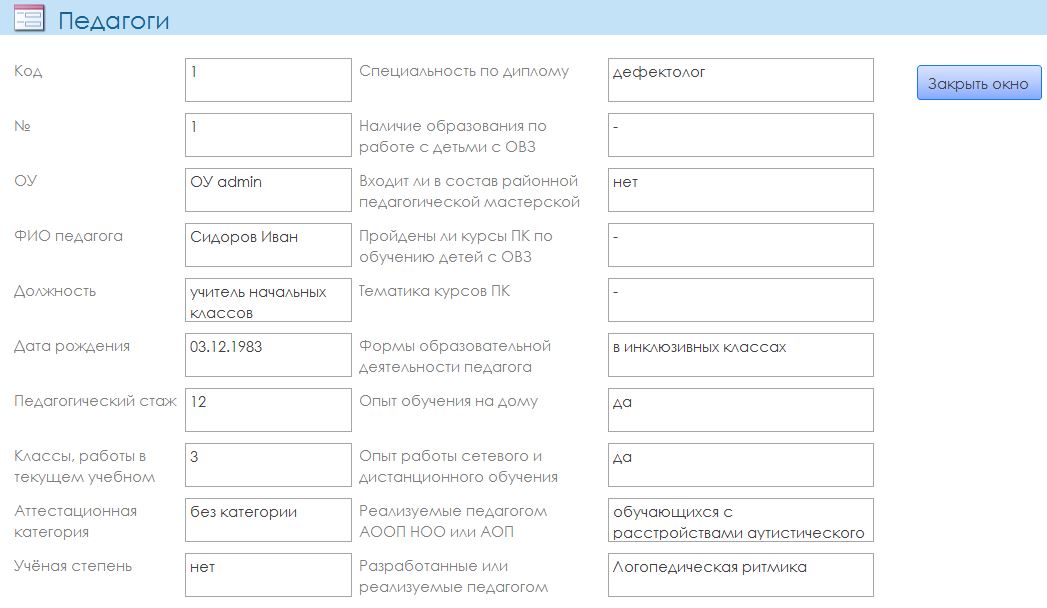 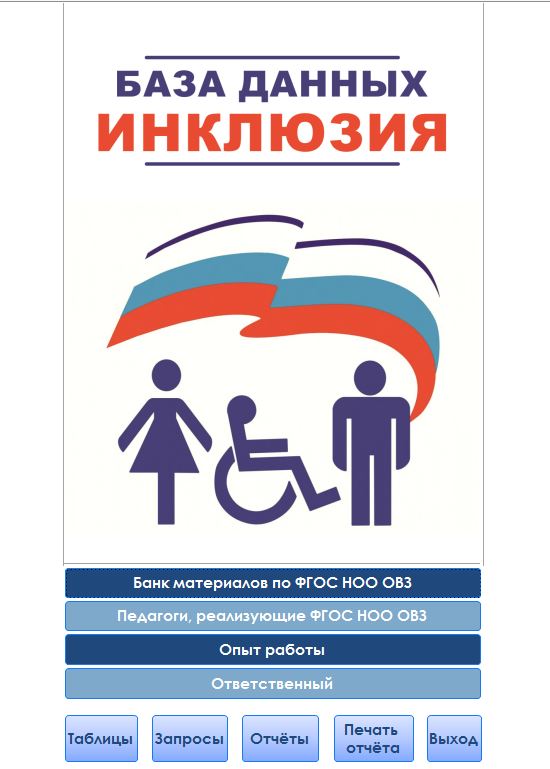 Сетевая педагогическая кластерная мастерская по разработке программно-методических комплексовРазработана модель сетевой педагогической кластерной мастерской.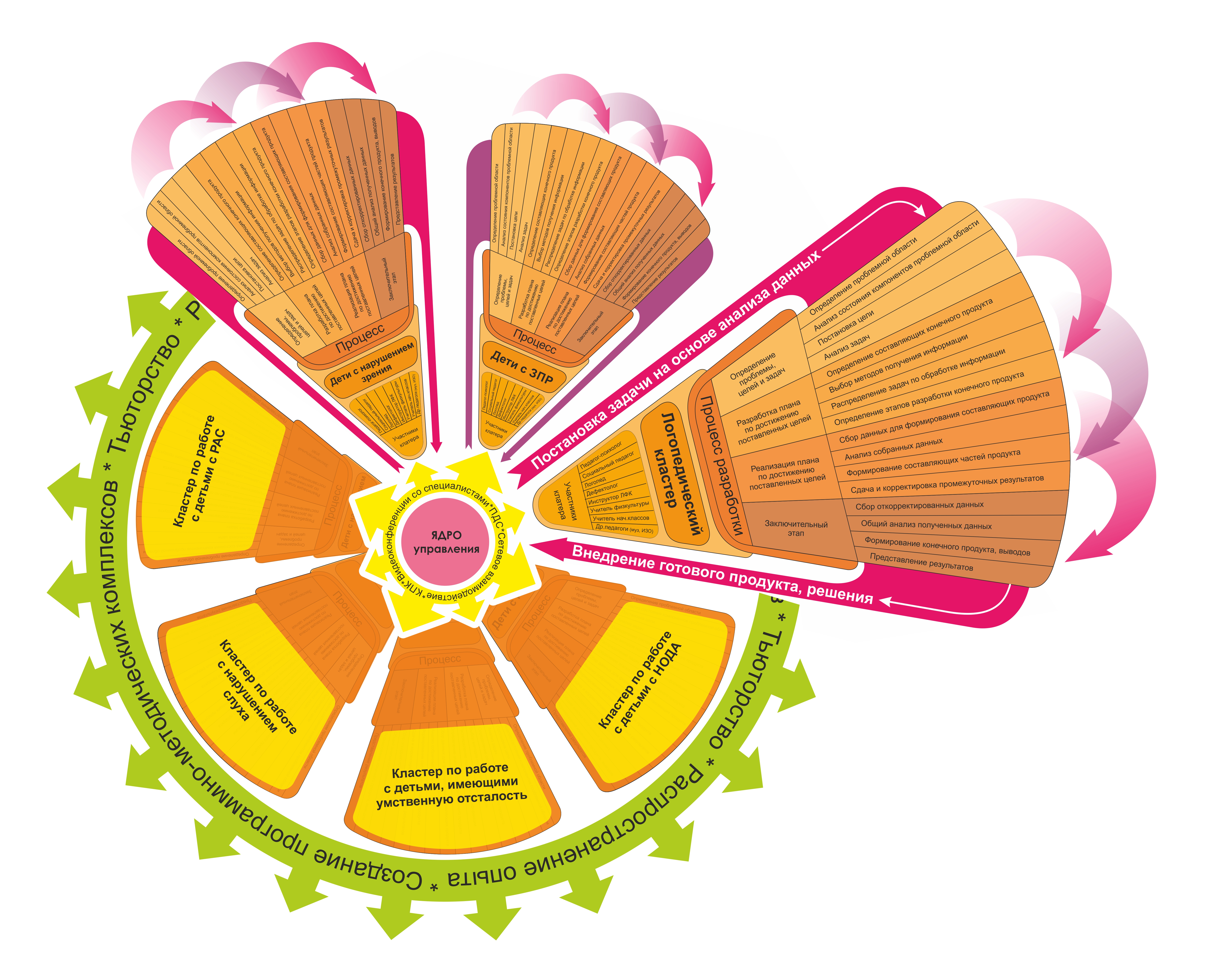 Начато составление описания функционирования мастерской согласно данной модели.Распространение инновационного опыта работы по теме городской опытно-экспериментальной площадкиСогласно утверждённому плану работы городской опытно-экспериментальной площадки по теме «Создание программно-методических комплексов, обеспечивающих реализацию ФГОС начального общего образования обучающихся с ограниченными возможностями здоровья» на 2017 год и в целях распространения инновационного опыта «ИМЦ» рабочая группа приняла участие в 10 мероприятиях.Из них:- 4 мероприятия международного уровня;- 1 мероприятие всероссийского уровня с международным участием;- 1 мероприятие регионального уровня;- 4 мероприятия – городского уровня;- 1 мероприятие – районного уровня.За отчётный период опубликовано 2 статьи:	Выводы:Инновационный опыт работы «ИМЦ» распространялся согласно плану и представлен на всех уровнях: международном, региональном, городском, районном.Участие в организации мероприятий по диссеминации эффективного опытаОрганизован семинар по использованию арт-технологий в обучении детей с ОВЗ «ТИКО-моделирование в работе с детьми с ОВЗ» в рамках районного Форума «Школа разных маршрутов и равных возможностей». В семинаре приняли участие педагоги и специалисты служб сопровождения ОУ Фрунзенского района.Методическое руководство сетевой педагогической мастерской по разработке программно-методических комплексов для обучающихся с ОВЗСформирована сетевая педагогическая мастерская по разработке программно-методических комплексов в количестве 28 человек согласно разработанной информационной модели и в соответствии с планом работы опытно-экспериментальной площадки по теме «Создание программно-методических комплексов, обеспечивающих реализацию ФГОС начального общего образования обучающихся с ограниченными возможностями здоровья». В состав мастерской вошли педагоги и специалисты службы сопровождения образовательных учреждений района, обучающие детей с ОВЗ.Для участников педагогической мастерской проведён курс повышения квалификации по программе «Разработка и реализация программно-методических комплексов в условиях внедрения ФГОС НОО обучающихся с ОВЗ». Составлен план дальнейшей работы мастерской.От работы мастерской ожидается:Создание программно-методических и учебно-дидактических комплексов для обучения детей с ОВЗУчастие в мероприятиях по распространению эффективного опыта работы с детьми с ОВЗПоддержка реализации ФГОС НОО обучающихся с ОВЗ в своих ОУАдминистрирование интернет-ресурсов по сопровождению городской экспериментальной площадкиВ течение отчётного периода осуществлялось:Наполнение раздела «Обучаем детей с ОВЗ» Центра дистанционной поддержки повышения квалификации педагогов полезными ссылками, документами, материалами, информациейВедение новостной рубрики на официальном сайте в разделе Инновационная деятельность «ИМЦ»Консультативная деятельность с руководителями методических объединений по разработке программно-методических и учебно-дидактических материалов в целях наполнения электронного банка данных для дистанционной поддержки реализации ФГОС НОО обучающихся с ОВЗПроверка и корректировка полученных от руководителей методических объединений статей и методических разработок для наполнения интегрированной платформыПомощь педагогам в написании статей по обучению детей с ОВЗ и разработке методических материалов для публикацииРуководители всех методических объединений педагогов Фрунзенского района начали анализ работы по реализации ФГОС НОО обучающихся с ограниченными возможностями здоровья, проделанной в течение учебного года. Результаты представлены в Таблице 1.Таблица 1. Материалы МО по формированию интегрированной платформы.Выводы:Для методических объединений, не принявших участие в работе опытно-экспериментальной площадки, задолженности по выполнению работ включить в план на следующее полугодие. Установить периодичность обязательных отчётов для методических объединений 1 раз в полугодие: 1 полугодие сбор отчётов с 20 по 30 ноября; 2 полугодие сбор отчётов с 20 по 30 апреля.Установить постоянный день консультаций для методистов, формирующих материалы для размещения на интегрированной Интернет-платформе;Научному руководителю ОЭП Кудриной С.В. провести обучающий семинар по вопросам реализации ФГОС НОО обучающихся с ОВЗ для методистов «ИМЦ» в мае 2017 года.Сопровождение коллектива «ИМЦ» в рамках городской опытно-экспериментальной площадкиНазначен фиксированный день консультирования методистов по оформлению материалов для обучения детей с ОВЗ – понедельник с 15.00 до 18.00.Организовано и проводится корпоративное обучение методистов «ИМЦ» в форме постояннодействующего семинара по специально разработанной программе «Реализация ФГОС НОО обучающихся с ОВЗ».Аналитическая деятельность и диагностикаС помощью разработанной закрытой автоматизированной базы данных «Инклюзия» произведён предварительный анализ потребности ОУ района в мероприятиях, поддерживающих реализацию ФГОС НОО обучающихся с ОВЗ. Также начато объединение накопленного в этом направлении опыта работы.Анализ собранных данных показал:39 из 46 ГБОУ – назначили ответственного за реализацию ФГОС НОО обучающихся с ОВЗВыявлена потребность ОУ в информации по:Разработке АООП и индивидуальных маршрутов,Диагностическим материалам по работе с детьми с ОВЗ,Контрольно-оценочным материалам,Нормативно-правовому обеспечению образования детей с ОВЗ.В ГБОУ имеются разработки материалов по обучению детей с ОВЗ в области:Логопедии,Психолого-педагогического сопровождения,Организации работы тьютора по сопровождению детей с НОДА.Повышение квалификации педагогических кадров в текущем учебном годуОрганизовано и проводится корпоративное обучение методистов «ИМЦ» в форме постояннодействующего семинара по специально разработанной программе «Реализация ФГОС НОО обучающихся с ОВЗ».Информационное обеспечениеВедение рубрики в электронном СМИ «Обучаем детей с ОВЗ»Ведение раздела Инновационная деятельность «ИМЦ» (актуальная информация, новости)Администрирование электронного кабинета ФГОС НОО обучающихся с ОВЗ на сайте Центр дистанционной поддержки повышения квалификации педагогов, размещение материалов в разделах: нормативно-правовые акты, методические рекомендации, методическая копилка, полезные ссылки, из опыта работы.Оказание консультативной помощи в распространении инновационного опыта и подготовке выступлений ОУ для участия в международной конференции СПбГИК.Оказание консультативной помощи в написании статей и разработке методических материалов по обучению детей с ОВЗ педагогами ОУ. Редактирование разработок, помощь в оформлении к публикации.Опубликованные методические материалыВ администрируемой рубрике электронного СМИ «Обучаем детей с ОВЗ» опубликовано 6 статей педагогов.Повышение квалификации методиста (участие в мероприятиях различных уровней, курсовое обучение и др.)Пройдено краткосрочное обучение в ФГБОУ ВО СПбГИК в количестве 16ти часов по теме «Проблемы психолого-педагогической работы в современном образовательном учреждении» в мае 2017 года.Начато обучение по программе «Реализация ФГОС НОО обучающихся с ОВЗ» постояннодействующего семинара.Общие выводы и предложения:Опытно-экспериментальная работа «ИМЦ» в отчётном периоде проводилась согласно плану. Цели, поставленные на этом этапе достигнуты, задачи решены.Были выявлены сложности в подготовке материалов по обучению и воспитанию детей с ОВЗ методистами «ИМЦ», в следствии того, что данная работа выполнялась ими не систематически, а также отсутствия знаний по обучению детей данной категории. В целях корректировки этих затруднений организован постояннодействующий семинар для методистов «ИМЦ» «Реализуем ФГОС НОО обучающихся с ОВЗ». Предложения по нормативам и срокам сдачи разработанных материалов рассмотрены и утверждены на Педагогическом совете «ИМЦ».Автоматизированная база данных «Инклюзия» была запущена в пробном режиме. Выявленные замечания зафиксированы для последующей их корректировки. Запуск в постоянном режиме запланирован на сентябрь 2017 года.ДатаУровень мероприятияНазвание мероприятияДокладчикНазвание доклада18.02.16I региональная научно-практическая конференция«Дистанционное обучение: реалии и перспективы»Дмитренко Т.А.Тема «Модель повышения квалификации педагогических работников на основе дистанционного обучения»22.03.16VII Петербургский международный образовательный форум Богданова Л.В.,Дмитренко Т.А.Тема «Инновационные подходы к организационно-методической работе по подготовке общеобразовательных организаций к реализации ФГОС НОО обучающихся с ОВЗ в условиях инклюзии»20.10.16Городская научно-практическая конференция «Условия творческой и академической успешности детей-сирот и детей с ОВЗ»Богданова Л.В., зам директора «ИМЦ»Тема «Особенности организационно-методической работы по повышению квалификации педагогов в целях разработки новых форм поддержки всестороннего развития, успешной адаптации и социализации детей с ОВЗ»03.12.16Городская научно-практическая конференция, организованная в рамках V Санкт-Петербургского международного культурного форума«Инновационные формы работы по выявлению и поддержке талантливых детей с особыми потребностями в обучении»,Богданова Л.В.Дмитренко Т.А. Тема «Инновационные подходы к организационно-методической работе по повышению квалификации педагогов  в области работы с детьми с ограниченными возможностями здоровья»27.02.17Районный семинар«Особенности использования ИКТ на уроках в общеобразовательных классах и классах коррекции»Дмитренко Т.А.Тема «Инновационный сетевой проект  «Реализация ФГОС НОО обучающихся с ОВЗ во Фрунзенском районе». План мероприятий на текущий год»27.03.17 Петербургский международный образовательный форумДмитренко Т.А.Тема «Дистанционная организационно-методическая поддержка педагогов в условиях реализации ФГОС»31.03.17VIII Всероссийская конференция с международным участием «Информационные технологии для Новой школы» Дмитренко Т.А., зам директора «ИМЦ»Тема «Формирование ИКТ-компетентности педагога в условиях реализации ФГОС НОО обучающихся с ОВЗ»07.04.17Городской практико-ориентированный семинар «Инклюзия миф или реальность»Дмитренко Т.А., зам директора «ИМЦ»Тема «Реализация ФГОС НОО обучающихся с ОВЗ во Фрунзенском районе»13.04.17Городской семинар Педагогика поддержки - основа деятельности классного руководителяАбикова А.К., методист «ИМЦ»Тема «Классное руководство в контексте реализации ФГОС НОО обучающихся с ограниченными возможностями здоровья»19.05.17II Международная научно-практическая конференция«Проблемы психолого-педагогической работы в современном образовательном учреждении»Абикова А.К., методист «ИМЦ»Тема «Особенности организационно-методической работы по развитию системы инклюзивного образования
во Фрунзенском районе»Название статьиАвтор(ы)Где опубликованоИнновационные подходы к организационно-методической работе по подготовке общеобразовательных организаций к обучению детей с ОВЗ в условиях инклюзииКудрина С. В., Римкявичене О.А., Дмитренко Т.А. Сборник Всероссийской научно-практической конференции «РЕАБИЛИТАЦИЯ, АБИЛИТАЦИЯ И СОЦИАЛИЗАЦИЯ: МЕЖДИСЦИПЛИНАРНЫЙ ПОДХОД»
Москва, 2016
Издательство: Издательство "Перо" (Москва)стр.397-406http://elibrary.ru/item.asp?id=26574148 Инновационный сетевой проект «Реализация ФГОС НОО обучающихся с ОВЗ во Фрунзенском районе» Римкявичене О.А., Дмитренко Т.А. Электронное СМИ «Образование в Санкт-Петербурге. Фрунзенский район». Территория распространения: Российская Федерация и зарубежные страны. Свидетельство о регистрации: Эл №ФС77-47182 от 3 ноября 2011 года. Рубрика «Инновационная деятельность»http://edu-frn.spb.ru/smi/20/ № п/пМОКол-во работ выполненных педагогами МО и размещёнными в разделе районной методической копилки «Образовательные материалы для детей с ОВЗ»Кол-во статей, размещённых в электронном СМИ в разделе «Обучаем детей с ОВЗ»Кол-во организованных и проведенных семинаров и мероприятий по теме обучения детей с ОВЗДистанционная консультация или тема в ранее созданной консультации (курсе) на платформе MoodleМатериалы по теме экспериментальной площадки на сайте методического объединения История и обществознание
Руководитель Барыкина Инна Евгеньевна1 размещён в методической копилке http://ims.edu-frn.spb.ru/index.php/ovzmenu/41-kopilka/ovz/325-ovz-materials0000Физическая культураРуководитель Бегунов Руслан Юрьевич00000Дополнительное образованиеРуководитель Богданова Лариса Викторовна4 материала размещёно http://ims.edu-frn.spb.ru/index.php/ovzmenu/41-kopilka/ovz/325-ovz-materials1 статья размещенаhttp://edu-frn.spb.ru/smi/24/1 мероприятие проведено и размещено в разделе Конференции и семинарыhttp://itdist.edu-frn.spb.ru/login/index.phphttp://vospitanieidofrunz.blogspot.ru/p/blog-page_13.htmlПредметы эстетического циклаРуководитель Головченко Татьяна ИвановнаПолучен 1 материал (выслан на доработку) 0В отчёте указаны проведённые мероприятия без ссылкиПолученная ссылка не активнаhttp://izofn.blogspot.ru/2017/03/blog-post_30.htmlНачальное образованиеРуководитель Догонина Елена Николаевна1 материал размещён http://ims.edu-frn.spb.ru/index.php/ovzmenu/41-kopilka/ovz/325-ovz-materials+1 материал (в работе)1 статья размещенаhttp://edu-frn.spb.ru/smi/24/+ Получено 2 статьи (на корректировке)2 мероприятия проведено и размещено в разделе Конференции и семинары00Дошкольное образованиеРуководитель Иванова Елена Александровна, Миронова Нина Петровна4 материала размещены в копилке http://ims.edu-frn.spb.ru/index.php/ovzmenu/41-kopilka/ovz/325-ovz-materialsПолучена 1 статья (на корректировке)Материалы проведённых мероприятий на сайте00ОРКиСЭРуководитель Касаткина Наталья Валерьевна00В отчёте указаны проведённые мероприятия без ссылкиПолученная ссылка не открываетсяПолученная ссылка не открываетсяБиблиотечный фондРуководитель Кожевникова Анна Анатольевна4 материала размещено http://ims.edu-frn.spb.ru/index.php/ovzmenu/41-kopilka/ovz/325-ovz-materials0В отчёте указаны проведённые мероприятия без ссылки00Русский язык и литератураРуководитель Лейкина Фаина Александровна1 материал размещен в копилкеhttp://ims.edu-frn.spb.ru/index.php/ovzmenu/41-kopilka/ovz/325-ovz-materials+ Получено 5 материалов (в работе)0000ГеографияРуководитель Махкамова Ирина Николаевна3 материала размещено http://ims.edu-frn.spb.ru/index.php/ovzmenu/41-kopilka/ovz/325-ovz-materials 0В отчёте указаны проведённые мероприятия без ссылки0http://rmogeography.blogspot.ru/p/blog-page_5.htmlМатематикаРуководитель Михайлова Юлия Евсеевна1 материал размещен в копилкеhttp://ims.edu-frn.spb.ru/index.php/ovzmenu/41-kopilka/ovz/325-ovz-materialsПолучена 1 статья (выслана на переоформление)000ЗдоровьесбережениеРуководитель Морозова Лариса Николаевна00000БиологияРуководитель Одношовина Татьяна Алексеевна3 материала размещено в копилкеhttp://ims.edu-frn.spb.ru/index.php/ovzmenu/41-kopilka/ovz/325-ovz-materialsПолучена 1 статья (на корректировке)В отчёте указаны проведённые мероприятия без ссылки00Английский языкРуководитель Озерова Елена Владимировна00000ФизикаРуководитель Орлова Ольга Валерьевна0Получено 2 статьи (на корректировке)00Материалы по указанной не открылисьОБЖРуководитель Рунович Сергей Борисович00000ХимияРуководитель Рушанская Екатерина Ивановна00000ГО и ЧСРуководитель Седов Виктор Иванович00000ИнформатикаРуководитель Смирнова Татьяна Михайловна3 материала размещены в копилке http://ims.edu-frn.spb.ru/index.php/ovzmenu/41-kopilka/ovz/325-ovz-materials3 статьи размещеноhttp://edu-frn.spb.ru/smi/24/2 мероприятия проведено со ссылкой на ресурс Moodle http://itdist.edu-frn.spb.ru/login/index.php(без ссылки на раздел «Конференции и семинары»)3 http://itdist.edu-frn.spb.ru/login/index.phpпароль и логин для входа info0Работа с молодыми специалистамиРуководитель Хасянова Инна Евгеньевна1 материал размещен в копилке http://ims.edu-frn.spb.ru/index.php/ovzmenu/41-kopilka/ovz/325-ovz-materials0В отчёте указаны проведённые мероприятия без ссылки00Классное руководствоРуководители:Римкявичене Сабина Гинтауто,Иванова Елена Тасолтановна1 материал размещен в копилке http://ims.edu-frn.spb.ru/index.php/ovzmenu/41-kopilka/ovz/325-ovz-materials01 мероприятие проведено и размещено в разделе Конференции и семинары00Педагогическая мастерскаяРуководитель Абикова Алена КонстантиновнаМатериалы размещены в электронном кабинете ФГОС НОО ОВЗ2 статьи размещены по ссылке: http://edu-frn.spb.ru/smi/24/1 мероприятие проведено и размещено в разделе Конференции и семинары1 консультация размещенаРазмещены